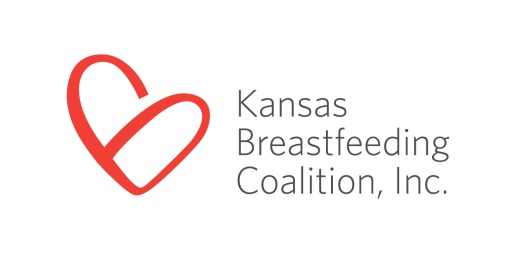 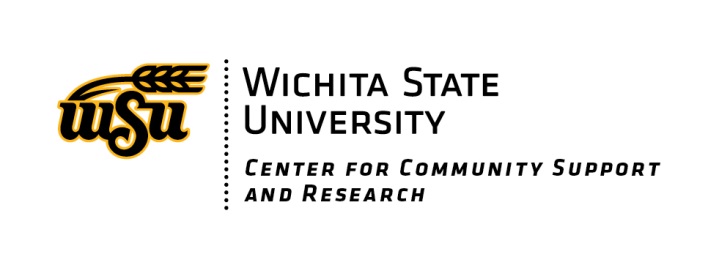 Kansas Breastfeeding Coalitions ConferenceMore than 70 people attended the Kansas Breastfeeding Coalitions Conference held at Wesley Medical Center in Wichita on September 26, 2014.  Participants had the pleasure of hearing from Dr. Todd Wolynn, a board certified pediatrician and lactation consultant from Pittsburgh, Pennsylvania who advocates nationally for improved breastfeeding promotion and support.  In addition to hearing from Dr. Wolynn, participants also learned about starting and sustaining a coalition, community engagement activities, and statewide programs.  They also had the opportunity to put these ideas into action for their coalition during an action plan work session in the afternoon.  The notes below represent all of the ideas generated by the group related to engaging various audiences as it relates to breastfeeding and the role of breastfeeding coalitions in the community.How do you engage breastfeeding moms?THEMES Pre-natal educationFacebook/using local parenting pageTexting, but how  Text4BabyFace to face/one on oneFree support group Face to face at community eventsHome/hospital visits (free)Prenatal education (free)Becoming a mom – classes“Natural Baby Products” store – baby café/breastfeeding caféHold coalition meetings at the end of La Leche League or support group meeting and offer lunchTeleVox calls to invite at WIC appointmentPeer counselors, WIC BFPCsPersonal networkBreastfeeding clinic/pump clinic (free)Nurse meets new mom before dischargeIncentives: FREE – all support, supplies, educationHave mom invite friendsCard in discharge information – go home with momHow do you engage healthcare professionals?THEMESTalking one-on-oneMeet them where they are at and feed themEducation and resourcesTalk with personal doctorThrough students doing clinical rotationsInvite to luncheon – maybe at hospital “Lunch N Learn” – go where they are at – take lunch to them!Identify championMedical staff meeting – go to meetingE-mail evidence for breastfeeding/mail packetDevelop resource list for professionals (websites, etc.)Give out number to call if they have patients strugglingEngage State leaders (KDHE)Engaging KAAP, KAFPDialogue with HCP at community eventsFetal Infant Mortality Review (FIMR)Share flyers of upcoming eventsOne on one dialogueHaving moms talk with doctors/HCP, have them come to meetingsHospital staff engage doctor at hospitalDoctor to doctorSpouses of health care professional Incentives:Follow-up following referralsRegular updates about referrals, success storiesMed schools (KU)How do you engage community organizations (like YMCA or Rotary club)?THEMESNetworkingEducation – promoting win-win opportunities Coalition buildingInvite moms (past breastfeeding moms)Chamber of CommerceDowntown groupsAsk businesses what they need – ask questionsPanel presentationsAgency collaborationsEarly childhood groupsMini/community health fairs, exposUse advocates to recruit friendsTalk to HRCommunity service groups – educate re: programsGrandparent educationRecreation commissionUtilize university (public health programs, etc.)Infant/toddler servicesReach out to health coalition (if available)Apply for community grants (as example  BCBF)Local food policy councilsSchool districts/school nursesSign up for Breastfeeding Welcome HereReach out to faith-based organizationsProvide free class to organizationsJoin their organization and invite to your meeting. Coalition “Meet and Greet” with multiple types of coalitions.Community rec centersSpeakers bureau – sign upHome visiting (EHS/Headstart, PAT, HS, etc.) Identify, state that you have a common goal, invite them to the tableHow do you engage community organizations businesses and employers?THEMESChamber of CommerceBusiness Case for Breastfeeding/Breastfeeding Welcome HereSHRMChamber of Commerce, Newsletter, coffeeBusiness Case for BreastfeedingVendors invitation for eventsUse connections – who do you know?Recognition within coalition – membership, “common goal” Help comply with labor law for breastfeeding supportReach out to local chapter SHRM“Breastfeeding Welcome Here” invite to meeting when you give cardSupport breastfeeding moms who are breastfeeding and are business ownersMail card to businesses who support breastfeeding, thanks, recognitionFacebook recognition, postsIncentives – awards, positive Facebook postsCommunity Health FairQuarterly advisory lunch of leaders from big community businesses News articleYoung professionals groups“Model” businesses with breastfeeding moms as ownersProfessional women’s organizationHow do you connect with funders?THEMESNetwork:People to tableFundraisingDonateGrant writing:Foundations/org.Meeting to learnListservsRFPsEarly childhood block grant – connections with active, current opportunitiesCounty and city administersFarm bureau/insurance comp.Hospital foundationInvite them to table – Would “they” be turned off by a “cold call” invite?Answer calls for RFP – grant proposalsCommunity foundations – go tell them about your organizationGrant writing classesFundraising eventsMeetings – invite fundersBe a donorNetwork – personal conversations – elevator speech ready!Attend grant writing association meetings (Topeka/Wichita)Become member (KBC is member)Meet funders that wayShare passion and work – can get responsesSearch InternetCall for abstracts for conferencesConferencesProfessional organizations have funding What is available – listservsPersonal and professional connectionsNetworking with other coalition groupsAdd to mailing list – invitations Like Facebook pageHow do you connect other family members (fathers, grandparents)?THEMESConnect with Father Coalition/Daddy Boot Camp (facilitated by dad)Have a Grandmothers’ Tea eventTalk to grandparents about how to keep their grandbabies healthyConnect with Father coalition (ICT)Have a “Grandmothers’ Tea” event: exhibitors, info, speakerHave a “How to” event for dadsHave pregnant belly suitInfoSpeakerHave info for mom to give to dad, grandparents, etc.Dad groupsFamily/friends invited to classesSpeak at church groupsTargeted materials for “others”Talk to talk; walk the walk – go where they are (e.g., sports bar)Events/vendors for anyonePromote the coalition as a family org./groupDaddy Boot camp (facilitated by dad)Childcare provides – go to them and talk/training Go to schools – especially for teen dadsCommunity event/BBQ for familiesMake a dad your speaker at event about why support breastfeedingHow do you increase diversity?  Diversity is more than race!THEMES:Recruit at least one person from minority groupLeader within cultureGo to diverse groupRecruit at least one person from minority group – get ideas – go-to personLeader within culture – bilingual translatorA person who works with diverse groupsBeing culturally respectful/sensitive/learnGo to diverse groupRe-assess needs of communityCold call to different groups (e.g., Hispanic school district)Disparity projects, ask what is important to minority group/what they needTake info to areas/community centers for minorities (e.g., HeadStart)Use others in your group to filter your work to their “groups” such as sorority, Black Nurses Assoc., etc.Recruit from different religious and social organizationsHave materials in several languagesUse your own personal connectionsRural vs. urban approach  CollegesInclude gay/lesbian couples